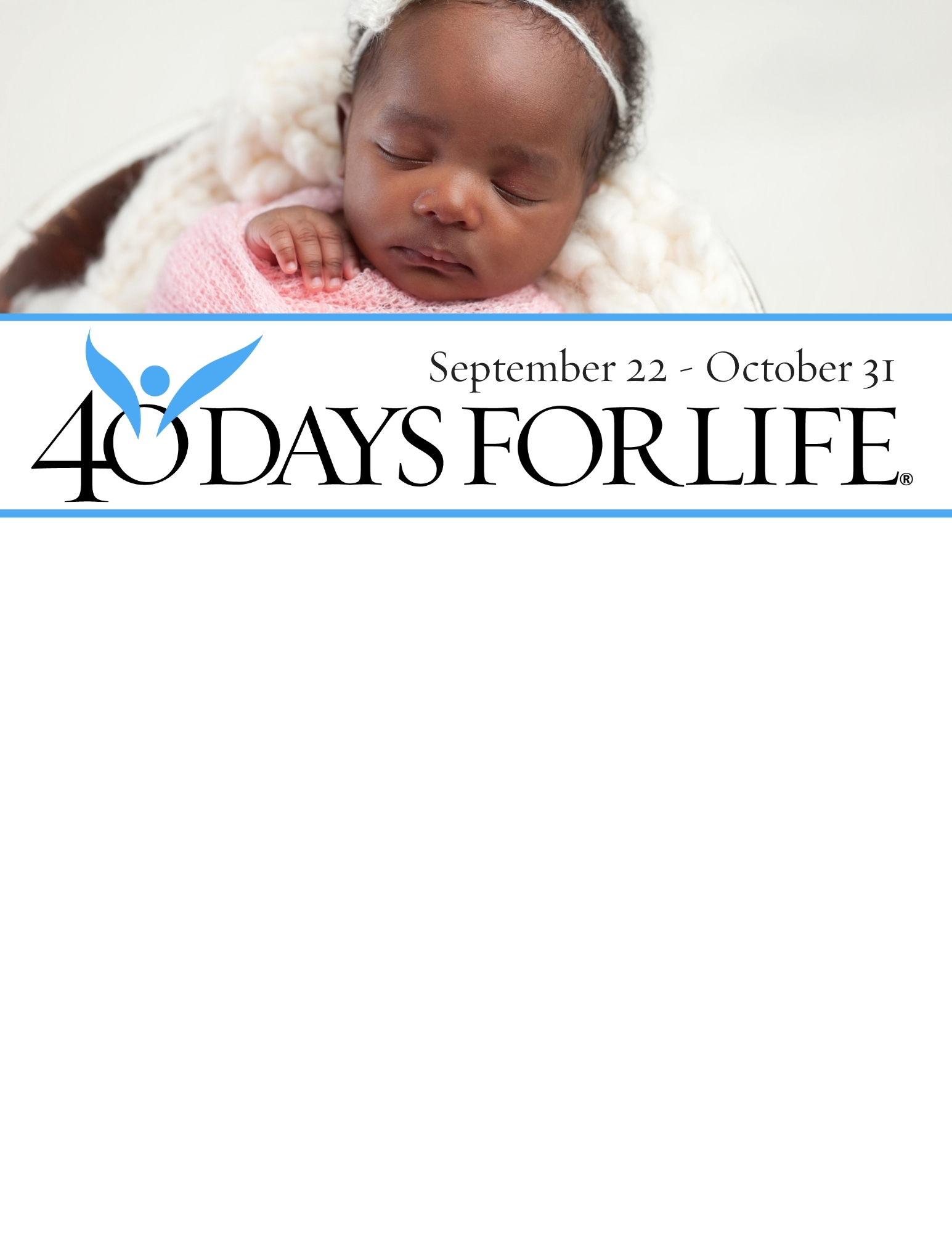 HELP SAVE LIVES IN CLEVELAND, PAINESVILLE, BEDFORD!40daysforlife.com/cleveland40daysforlife.com/painesville40daysforlife.com/bedfordheights